Priloge:Obrazložitev,Izvleček sklepa Nadzornega sveta Javnega sklada RS za podjetništvo,Stališče Nadzornega sveta Javnega sklada RS za podjetništvo,FINANČNI SPORAZUM za izvajanje finančnega instrumenta »EKP Mikroposojila za MSP 2 (2014-2020)/COVID-19 za kohezijsko regijo Vzhodna Slovenija«; št. 50-66111/20,FINANČNI SPORAZUM za izvajanje finančnega instrumenta »EKP Mikroposojila za MSP 2 (2014-2020)/COVID-19 za kohezijsko regijo Zahodna Slovenija«; št. 50-66121/20.OBRAZLOŽITEVMinistrstvo za gospodarski razvoj in tehnologijo (v nadaljevanju: MGRT) je 30.9.2020 sklenilo Sporazum o financiranju za operacijo »Finančni instrumenti za blaženje posledic ekonomske krize zaradi epidemije COVID-19« s SID – Slovensko izvozno in razvojno banko, d.d., Ljubljana (v nadaljevanju: SID banka), ki deluje kot upravljavec Sklada skladov COVID-19 za finančne instrumente COVID-19, financirane iz sredstev evropske kohezijske politike. MGRT v Sklad skladov COVID-19 izvede vplačilo prve tranše v višini 16,25 mio EUR za izvajanje različnih finančnih instrumentov na dveh področjih: mikro, mala in srednje velika podjetja ter raziskave, razvoj in inovacije.SID banka  je skladno s sporazumom izvedla postopke izbora finančnih posrednikov, med drugim tudi »inhouse« postopek javnega naročanja  za izvajalca  mikrokreditov za MSP COVID-19. Kot izvajalca je izbrala Javni sklad RS za podjetništvo (v nadaljevanju: Sklad), s katerim je dolžna skleniti finančni sporazum za izvedbo finančnega instrumenta COVID-19.Sklad in SID banka sta v drugi polovici leta 2020 izvajala razgovore in ustrezne postopke v zvezi z izvajanjem linije mikrokreditov za MSP COVID-19 s prispevkom Evropskih kohezijskih sredstev (v nadaljevanju EKP) preko sklada skladov COVID-19.Postopek pogajanj oz. izbor Sklada, kot finančnega posrednika po principu »inhouse« institucije, je bil časovno vezan na zaključitev konkurenčnega postopka izbora SID banke glede komercialnih finančnih posrednikov oz. bank in hranilnic, ki bi prav tako izvajali linijo mikrokreditov.Na podlagi izvedenega postopka in pogajanj sta Sklad in SID banka uskladila predlog finančnega sporazuma za izvajanje finančnega instrumenta »EKP Mikroposojila za MSP 2 (2014-2020)/COVID-19« (v nadaljevanju: Sporazum). Ta predvideva sodelovanje s 37,288 mio EUR prispevka Sklada skladov. V izvedbeni obliki in skladno z delitvijo sredstev EKP po regijah v tej finančni perspektivi se Sporazum podpisuje ločeno za kohezijsko regijo vzhodna Slovenija in kohezijsko regijo Zahodna Slovenija RS.Za veljavnost sporazumov mora skladno z drugim odstavkom 9. člena Zakonom o javnih skladih (Uradni list RS, št. 77/08, 8/10 – ZSKZ-B in 61/20 – ZDLGPE), k sporazumu, s katerim sprejme Sklad v upravljanje premoženje od druge osebe, dati ustanovitelj Sklada, to je Vlada RS, soglasje.Izvleček sklepa Nadzornega sveta Javnega sklada RS za podjetništvo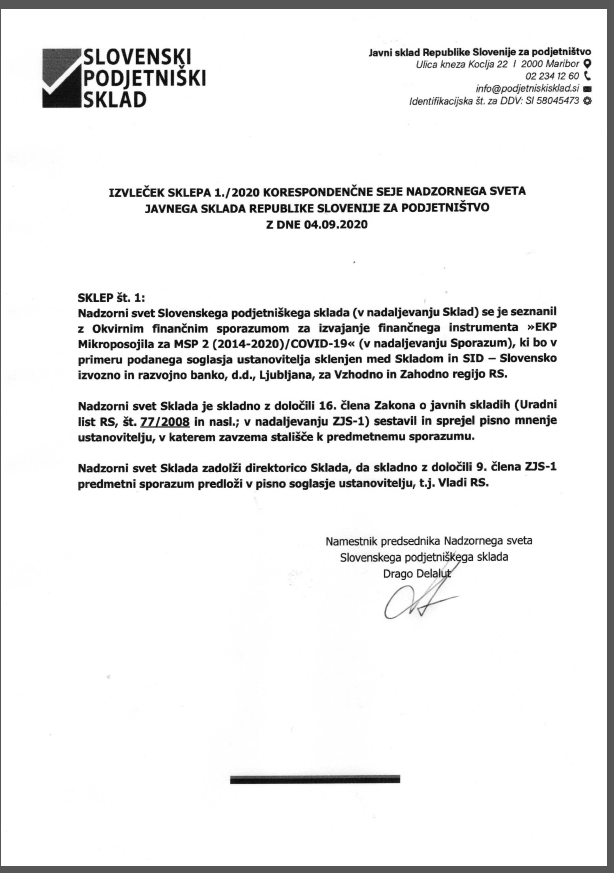 Stališče Nadzornega sveta Javnega sklada RS za podjetništvo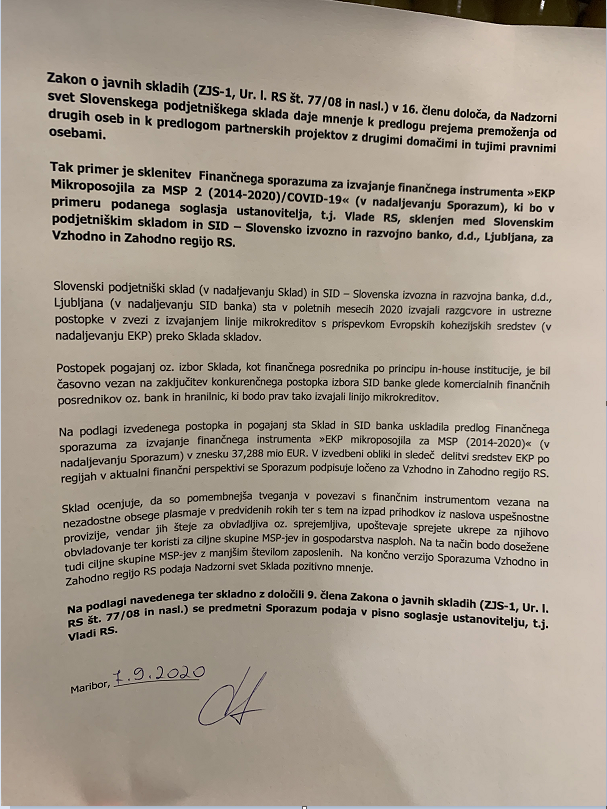 Številka:  303-48/2020/34Številka:  303-48/2020/34Ljubljana, dne  2.10.2020Ljubljana, dne  2.10.2020GENERALNI SEKRETARIAT VLADE REPUBLIKE SLOVENIJEGp.gs@gov.siGENERALNI SEKRETARIAT VLADE REPUBLIKE SLOVENIJEGp.gs@gov.siZADEVA: FINANČNA SPORAZUMA za izvajanje finančnega instrumenta »EKP Mikroposojila za MSP 2 (2014-2020)/COVID-19« za kohezijsko regijo Vzhodna Slovenija in za kohezijsko regijo Zahodna Slovenija – predlog za obravnavoZADEVA: FINANČNA SPORAZUMA za izvajanje finančnega instrumenta »EKP Mikroposojila za MSP 2 (2014-2020)/COVID-19« za kohezijsko regijo Vzhodna Slovenija in za kohezijsko regijo Zahodna Slovenija – predlog za obravnavoZADEVA: FINANČNA SPORAZUMA za izvajanje finančnega instrumenta »EKP Mikroposojila za MSP 2 (2014-2020)/COVID-19« za kohezijsko regijo Vzhodna Slovenija in za kohezijsko regijo Zahodna Slovenija – predlog za obravnavoZADEVA: FINANČNA SPORAZUMA za izvajanje finančnega instrumenta »EKP Mikroposojila za MSP 2 (2014-2020)/COVID-19« za kohezijsko regijo Vzhodna Slovenija in za kohezijsko regijo Zahodna Slovenija – predlog za obravnavo1. Predlog sklepov vlade:1. Predlog sklepov vlade:1. Predlog sklepov vlade:1. Predlog sklepov vlade:Na podlagi 6. člena Zakona o Vladi Republike Slovenije (Uradni list RS, št. 24/05 – uradno prečiščeno besedilo, 109/08, 38/10 – ZUKN, 8/12, 21/13, 47/13 – ZDU-1G, 65/14 in 55/17) in drugega odstavka 9. člena Zakona o javnih skladih (Uradni list RS, št. št. 77/08, 8/10 – ZSKZ-B in 61/20 – ZDLGPE) je Vlada Republike Slovenije na…………redni seji dne …………… pod točko ….. sprejela naslednji sklep:Vlada Republike Slovenije daje soglasje k FINANČNEMU SPORAZUMU za izvajanje finančnega instrumenta »EKP Mikroposojila za MSP 2 (2014-2020)/COVID-19 za kohezijsko regijo Vzhodna Slovenija«.Vlada Republike Slovenije daje soglasje k FINANČNEMU SPORAZUMU za izvajanje finančnega instrumenta »EKP Mikroposojila za MSP 2 (2014-2020)/COVID-19 za kohezijsko regijo Zahodna Slovenija«.dr. Božo Predalič GENERALNI  SEKRETARPriloga:FINANČNI SPORAZUM za izvajanje finančnega instrumenta »EKP Mikroposojila za MSP 2 (2014-2020)/COVID-19 za kohezijsko regijo Vzhodna Slovenija«; št. 50-66111/20FINANČNI SPORAZUM za izvajanje finančnega instrumenta »EKP Mikroposojila za MSP 2 (2014-2020)/COVID-19 za kohezijsko regijo Zahodna Slovenija«; št. 50-66121/20Prejemniki:Javni sklad Republike Slovenije za podjetništvo, Ulica kneza Koclja 22, 
2000 Maribor,Ministrstvo za gospodarski razvoj in tehnologijo, Kotnikova 5, 1000 Ljubljana,Ministrstvo za finance, Župančičeva 3, 1000 Ljubljana,Generalni sekretariat Vlade Republike Slovenije, Gregorčičeva 20, Ljubljana,Služba Vlade Republike Slovenije za zakonodajo, Mestni trg 4, 1000 Ljubljana,Služba Vlade RS za razvoj in evropsko kohezijsko politiko, Kotnikova 5, 1000 Ljubljana,Urad Vlade Republike Slovenije za komuniciranje, Gregorčičeva 25, 1000 Ljubljana.Na podlagi 6. člena Zakona o Vladi Republike Slovenije (Uradni list RS, št. 24/05 – uradno prečiščeno besedilo, 109/08, 38/10 – ZUKN, 8/12, 21/13, 47/13 – ZDU-1G, 65/14 in 55/17) in drugega odstavka 9. člena Zakona o javnih skladih (Uradni list RS, št. št. 77/08, 8/10 – ZSKZ-B in 61/20 – ZDLGPE) je Vlada Republike Slovenije na…………redni seji dne …………… pod točko ….. sprejela naslednji sklep:Vlada Republike Slovenije daje soglasje k FINANČNEMU SPORAZUMU za izvajanje finančnega instrumenta »EKP Mikroposojila za MSP 2 (2014-2020)/COVID-19 za kohezijsko regijo Vzhodna Slovenija«.Vlada Republike Slovenije daje soglasje k FINANČNEMU SPORAZUMU za izvajanje finančnega instrumenta »EKP Mikroposojila za MSP 2 (2014-2020)/COVID-19 za kohezijsko regijo Zahodna Slovenija«.dr. Božo Predalič GENERALNI  SEKRETARPriloga:FINANČNI SPORAZUM za izvajanje finančnega instrumenta »EKP Mikroposojila za MSP 2 (2014-2020)/COVID-19 za kohezijsko regijo Vzhodna Slovenija«; št. 50-66111/20FINANČNI SPORAZUM za izvajanje finančnega instrumenta »EKP Mikroposojila za MSP 2 (2014-2020)/COVID-19 za kohezijsko regijo Zahodna Slovenija«; št. 50-66121/20Prejemniki:Javni sklad Republike Slovenije za podjetništvo, Ulica kneza Koclja 22, 
2000 Maribor,Ministrstvo za gospodarski razvoj in tehnologijo, Kotnikova 5, 1000 Ljubljana,Ministrstvo za finance, Župančičeva 3, 1000 Ljubljana,Generalni sekretariat Vlade Republike Slovenije, Gregorčičeva 20, Ljubljana,Služba Vlade Republike Slovenije za zakonodajo, Mestni trg 4, 1000 Ljubljana,Služba Vlade RS za razvoj in evropsko kohezijsko politiko, Kotnikova 5, 1000 Ljubljana,Urad Vlade Republike Slovenije za komuniciranje, Gregorčičeva 25, 1000 Ljubljana.Na podlagi 6. člena Zakona o Vladi Republike Slovenije (Uradni list RS, št. 24/05 – uradno prečiščeno besedilo, 109/08, 38/10 – ZUKN, 8/12, 21/13, 47/13 – ZDU-1G, 65/14 in 55/17) in drugega odstavka 9. člena Zakona o javnih skladih (Uradni list RS, št. št. 77/08, 8/10 – ZSKZ-B in 61/20 – ZDLGPE) je Vlada Republike Slovenije na…………redni seji dne …………… pod točko ….. sprejela naslednji sklep:Vlada Republike Slovenije daje soglasje k FINANČNEMU SPORAZUMU za izvajanje finančnega instrumenta »EKP Mikroposojila za MSP 2 (2014-2020)/COVID-19 za kohezijsko regijo Vzhodna Slovenija«.Vlada Republike Slovenije daje soglasje k FINANČNEMU SPORAZUMU za izvajanje finančnega instrumenta »EKP Mikroposojila za MSP 2 (2014-2020)/COVID-19 za kohezijsko regijo Zahodna Slovenija«.dr. Božo Predalič GENERALNI  SEKRETARPriloga:FINANČNI SPORAZUM za izvajanje finančnega instrumenta »EKP Mikroposojila za MSP 2 (2014-2020)/COVID-19 za kohezijsko regijo Vzhodna Slovenija«; št. 50-66111/20FINANČNI SPORAZUM za izvajanje finančnega instrumenta »EKP Mikroposojila za MSP 2 (2014-2020)/COVID-19 za kohezijsko regijo Zahodna Slovenija«; št. 50-66121/20Prejemniki:Javni sklad Republike Slovenije za podjetništvo, Ulica kneza Koclja 22, 
2000 Maribor,Ministrstvo za gospodarski razvoj in tehnologijo, Kotnikova 5, 1000 Ljubljana,Ministrstvo za finance, Župančičeva 3, 1000 Ljubljana,Generalni sekretariat Vlade Republike Slovenije, Gregorčičeva 20, Ljubljana,Služba Vlade Republike Slovenije za zakonodajo, Mestni trg 4, 1000 Ljubljana,Služba Vlade RS za razvoj in evropsko kohezijsko politiko, Kotnikova 5, 1000 Ljubljana,Urad Vlade Republike Slovenije za komuniciranje, Gregorčičeva 25, 1000 Ljubljana.Na podlagi 6. člena Zakona o Vladi Republike Slovenije (Uradni list RS, št. 24/05 – uradno prečiščeno besedilo, 109/08, 38/10 – ZUKN, 8/12, 21/13, 47/13 – ZDU-1G, 65/14 in 55/17) in drugega odstavka 9. člena Zakona o javnih skladih (Uradni list RS, št. št. 77/08, 8/10 – ZSKZ-B in 61/20 – ZDLGPE) je Vlada Republike Slovenije na…………redni seji dne …………… pod točko ….. sprejela naslednji sklep:Vlada Republike Slovenije daje soglasje k FINANČNEMU SPORAZUMU za izvajanje finančnega instrumenta »EKP Mikroposojila za MSP 2 (2014-2020)/COVID-19 za kohezijsko regijo Vzhodna Slovenija«.Vlada Republike Slovenije daje soglasje k FINANČNEMU SPORAZUMU za izvajanje finančnega instrumenta »EKP Mikroposojila za MSP 2 (2014-2020)/COVID-19 za kohezijsko regijo Zahodna Slovenija«.dr. Božo Predalič GENERALNI  SEKRETARPriloga:FINANČNI SPORAZUM za izvajanje finančnega instrumenta »EKP Mikroposojila za MSP 2 (2014-2020)/COVID-19 za kohezijsko regijo Vzhodna Slovenija«; št. 50-66111/20FINANČNI SPORAZUM za izvajanje finančnega instrumenta »EKP Mikroposojila za MSP 2 (2014-2020)/COVID-19 za kohezijsko regijo Zahodna Slovenija«; št. 50-66121/20Prejemniki:Javni sklad Republike Slovenije za podjetništvo, Ulica kneza Koclja 22, 
2000 Maribor,Ministrstvo za gospodarski razvoj in tehnologijo, Kotnikova 5, 1000 Ljubljana,Ministrstvo za finance, Župančičeva 3, 1000 Ljubljana,Generalni sekretariat Vlade Republike Slovenije, Gregorčičeva 20, Ljubljana,Služba Vlade Republike Slovenije za zakonodajo, Mestni trg 4, 1000 Ljubljana,Služba Vlade RS za razvoj in evropsko kohezijsko politiko, Kotnikova 5, 1000 Ljubljana,Urad Vlade Republike Slovenije za komuniciranje, Gregorčičeva 25, 1000 Ljubljana.2. Predlog za obravnavo predloga zakona po nujnem ali skrajšanem postopku v državnem zboru z obrazložitvijo razlogov:2. Predlog za obravnavo predloga zakona po nujnem ali skrajšanem postopku v državnem zboru z obrazložitvijo razlogov:2. Predlog za obravnavo predloga zakona po nujnem ali skrajšanem postopku v državnem zboru z obrazložitvijo razlogov:2. Predlog za obravnavo predloga zakona po nujnem ali skrajšanem postopku v državnem zboru z obrazložitvijo razlogov:////3.a Osebe, odgovorne za strokovno pripravo in usklajenost gradiva:3.a Osebe, odgovorne za strokovno pripravo in usklajenost gradiva:3.a Osebe, odgovorne za strokovno pripravo in usklajenost gradiva:3.a Osebe, odgovorne za strokovno pripravo in usklajenost gradiva:Simon Zajc, državni sekretar, Ministrstvo za gospodarski razvoj in tehnologijoSibil Klančar, Ministrstvo za gospodarski razvoj in tehnologijoJernej Salecl, Ministrstvo za gospodarski razvoj in tehnologijoSimon Zajc, državni sekretar, Ministrstvo za gospodarski razvoj in tehnologijoSibil Klančar, Ministrstvo za gospodarski razvoj in tehnologijoJernej Salecl, Ministrstvo za gospodarski razvoj in tehnologijoSimon Zajc, državni sekretar, Ministrstvo za gospodarski razvoj in tehnologijoSibil Klančar, Ministrstvo za gospodarski razvoj in tehnologijoJernej Salecl, Ministrstvo za gospodarski razvoj in tehnologijoSimon Zajc, državni sekretar, Ministrstvo za gospodarski razvoj in tehnologijoSibil Klančar, Ministrstvo za gospodarski razvoj in tehnologijoJernej Salecl, Ministrstvo za gospodarski razvoj in tehnologijo3.b Zunanji strokovnjaki, ki so sodelovali pri pripravi dela ali celotnega gradiva:3.b Zunanji strokovnjaki, ki so sodelovali pri pripravi dela ali celotnega gradiva:3.b Zunanji strokovnjaki, ki so sodelovali pri pripravi dela ali celotnega gradiva:3.b Zunanji strokovnjaki, ki so sodelovali pri pripravi dela ali celotnega gradiva:////4. Predstavniki vlade, ki bodo sodelovali pri delu državnega zbora:4. Predstavniki vlade, ki bodo sodelovali pri delu državnega zbora:4. Predstavniki vlade, ki bodo sodelovali pri delu državnega zbora:4. Predstavniki vlade, ki bodo sodelovali pri delu državnega zbora:////5. Kratek povzetek gradiva:5. Kratek povzetek gradiva:5. Kratek povzetek gradiva:5. Kratek povzetek gradiva:Ministrstvo za gospodarski razvoj in tehnologijo (v nadaljevanju: MGRT) je 30.9.2020 sklenilo Sporazum o financiranju COVID-19 s SID banko, d.d., ki deluje kot upravljavec sklada skladov COVID-19 za finančne instrumente COVID-19, financirane iz sredstev evropske kohezijske politike. SID banka, d.d., je na podlagi sporazuma izvedla »inhouse« postopek izbora izvajalca mikrokreditov za MSP COVID-19. Kot izvajalca je izbrala Javni sklad RS za podjetništvo (v nadaljevanju: Sklad), s katerim je dolžna skleniti finančni sporazum za izvajanje mikrokreditov za MSP COVID-19. Skladno z drugim odstavkom 9. člena Zakona o javnih skladih ustanovitelj (to je Republika Slovenija) daje soglasje k pogodbam, ki jih sklepa Javni sklad RS za podjetništvo, če sprejme v upravljanje premoženje od druge osebe.Namen je, da Vlada RS poda soglasje k sklenitvi sporazumov med SID banko d.d. in Skladom z namenom izvajanja finančnega instrumenta »EKP mikroposojila za MSP COVID-19«, financiranega iz sredstev evropske kohezijske politike.Predmet obravnave na Vladi RS sta FINANČNA SPORAZUMA za izvajanje finančnega instrumenta »EKP Mikroposojila za MSP 2(2014-2020)/COVID-19« za kohezijski regiji vzhodna in zahodna Slovenija, ki se razlikujeta zgolj v višini finančnih sredstev.Ministrstvo za gospodarski razvoj in tehnologijo (v nadaljevanju: MGRT) je 30.9.2020 sklenilo Sporazum o financiranju COVID-19 s SID banko, d.d., ki deluje kot upravljavec sklada skladov COVID-19 za finančne instrumente COVID-19, financirane iz sredstev evropske kohezijske politike. SID banka, d.d., je na podlagi sporazuma izvedla »inhouse« postopek izbora izvajalca mikrokreditov za MSP COVID-19. Kot izvajalca je izbrala Javni sklad RS za podjetništvo (v nadaljevanju: Sklad), s katerim je dolžna skleniti finančni sporazum za izvajanje mikrokreditov za MSP COVID-19. Skladno z drugim odstavkom 9. člena Zakona o javnih skladih ustanovitelj (to je Republika Slovenija) daje soglasje k pogodbam, ki jih sklepa Javni sklad RS za podjetništvo, če sprejme v upravljanje premoženje od druge osebe.Namen je, da Vlada RS poda soglasje k sklenitvi sporazumov med SID banko d.d. in Skladom z namenom izvajanja finančnega instrumenta »EKP mikroposojila za MSP COVID-19«, financiranega iz sredstev evropske kohezijske politike.Predmet obravnave na Vladi RS sta FINANČNA SPORAZUMA za izvajanje finančnega instrumenta »EKP Mikroposojila za MSP 2(2014-2020)/COVID-19« za kohezijski regiji vzhodna in zahodna Slovenija, ki se razlikujeta zgolj v višini finančnih sredstev.Ministrstvo za gospodarski razvoj in tehnologijo (v nadaljevanju: MGRT) je 30.9.2020 sklenilo Sporazum o financiranju COVID-19 s SID banko, d.d., ki deluje kot upravljavec sklada skladov COVID-19 za finančne instrumente COVID-19, financirane iz sredstev evropske kohezijske politike. SID banka, d.d., je na podlagi sporazuma izvedla »inhouse« postopek izbora izvajalca mikrokreditov za MSP COVID-19. Kot izvajalca je izbrala Javni sklad RS za podjetništvo (v nadaljevanju: Sklad), s katerim je dolžna skleniti finančni sporazum za izvajanje mikrokreditov za MSP COVID-19. Skladno z drugim odstavkom 9. člena Zakona o javnih skladih ustanovitelj (to je Republika Slovenija) daje soglasje k pogodbam, ki jih sklepa Javni sklad RS za podjetništvo, če sprejme v upravljanje premoženje od druge osebe.Namen je, da Vlada RS poda soglasje k sklenitvi sporazumov med SID banko d.d. in Skladom z namenom izvajanja finančnega instrumenta »EKP mikroposojila za MSP COVID-19«, financiranega iz sredstev evropske kohezijske politike.Predmet obravnave na Vladi RS sta FINANČNA SPORAZUMA za izvajanje finančnega instrumenta »EKP Mikroposojila za MSP 2(2014-2020)/COVID-19« za kohezijski regiji vzhodna in zahodna Slovenija, ki se razlikujeta zgolj v višini finančnih sredstev.Ministrstvo za gospodarski razvoj in tehnologijo (v nadaljevanju: MGRT) je 30.9.2020 sklenilo Sporazum o financiranju COVID-19 s SID banko, d.d., ki deluje kot upravljavec sklada skladov COVID-19 za finančne instrumente COVID-19, financirane iz sredstev evropske kohezijske politike. SID banka, d.d., je na podlagi sporazuma izvedla »inhouse« postopek izbora izvajalca mikrokreditov za MSP COVID-19. Kot izvajalca je izbrala Javni sklad RS za podjetništvo (v nadaljevanju: Sklad), s katerim je dolžna skleniti finančni sporazum za izvajanje mikrokreditov za MSP COVID-19. Skladno z drugim odstavkom 9. člena Zakona o javnih skladih ustanovitelj (to je Republika Slovenija) daje soglasje k pogodbam, ki jih sklepa Javni sklad RS za podjetništvo, če sprejme v upravljanje premoženje od druge osebe.Namen je, da Vlada RS poda soglasje k sklenitvi sporazumov med SID banko d.d. in Skladom z namenom izvajanja finančnega instrumenta »EKP mikroposojila za MSP COVID-19«, financiranega iz sredstev evropske kohezijske politike.Predmet obravnave na Vladi RS sta FINANČNA SPORAZUMA za izvajanje finančnega instrumenta »EKP Mikroposojila za MSP 2(2014-2020)/COVID-19« za kohezijski regiji vzhodna in zahodna Slovenija, ki se razlikujeta zgolj v višini finančnih sredstev.6. Presoja posledic za:6. Presoja posledic za:6. Presoja posledic za:6. Presoja posledic za:a)javnofinančna sredstva nad 40.000 EUR v tekočem in naslednjih treh letihjavnofinančna sredstva nad 40.000 EUR v tekočem in naslednjih treh letihDA/NEb)usklajenost slovenskega pravnega reda s pravnim redom Evropske unijeusklajenost slovenskega pravnega reda s pravnim redom Evropske unijeDA/NEc)administrativne poslediceadministrativne poslediceDA/NEč)gospodarstvo, zlasti mala in srednja podjetja ter konkurenčnost podjetijPredlog vladnega gradiva predvideva pozitivne spremembe na gospodarstvo, saj bo s podpisom sporazuma omogočeno izvajanje mikrokreditov za mikro, mala in srednje velika podjetja. gospodarstvo, zlasti mala in srednja podjetja ter konkurenčnost podjetijPredlog vladnega gradiva predvideva pozitivne spremembe na gospodarstvo, saj bo s podpisom sporazuma omogočeno izvajanje mikrokreditov za mikro, mala in srednje velika podjetja. DA/NEd)okolje, vključno s prostorskimi in varstvenimi vidikiokolje, vključno s prostorskimi in varstvenimi vidikiDA/NEe)socialno področjesocialno področjeDA/NEf)dokumente razvojnega načrtovanja:nacionalne dokumente razvojnega načrtovanjarazvojne politike na ravni programov po strukturi razvojne klasifikacije programskega proračunarazvojne dokumente Evropske unije in mednarodnih organizacijdokumente razvojnega načrtovanja:nacionalne dokumente razvojnega načrtovanjarazvojne politike na ravni programov po strukturi razvojne klasifikacije programskega proračunarazvojne dokumente Evropske unije in mednarodnih organizacijDA/NE7.a Predstavitev ocene finančnih posledic nad 40.000 EUR:(Samo če izberete DA pod točko 6.a.)7.a Predstavitev ocene finančnih posledic nad 40.000 EUR:(Samo če izberete DA pod točko 6.a.)7.a Predstavitev ocene finančnih posledic nad 40.000 EUR:(Samo če izberete DA pod točko 6.a.)7.a Predstavitev ocene finančnih posledic nad 40.000 EUR:(Samo če izberete DA pod točko 6.a.)I. Ocena finančnih posledic, ki niso načrtovane v sprejetem proračunuI. Ocena finančnih posledic, ki niso načrtovane v sprejetem proračunuI. Ocena finančnih posledic, ki niso načrtovane v sprejetem proračunuI. Ocena finančnih posledic, ki niso načrtovane v sprejetem proračunuI. Ocena finančnih posledic, ki niso načrtovane v sprejetem proračunuI. Ocena finančnih posledic, ki niso načrtovane v sprejetem proračunuI. Ocena finančnih posledic, ki niso načrtovane v sprejetem proračunuI. Ocena finančnih posledic, ki niso načrtovane v sprejetem proračunuTekoče leto (t)Tekoče leto (t)t + 1t + 2t + 2t + 3Predvideno povečanje (+) ali zmanjšanje (–) prihodkov državnega proračuna Predvideno povečanje (+) ali zmanjšanje (–) prihodkov državnega proračuna Predvideno povečanje (+) ali zmanjšanje (–) prihodkov občinskih proračunov Predvideno povečanje (+) ali zmanjšanje (–) prihodkov občinskih proračunov Predvideno povečanje (+) ali zmanjšanje (–) odhodkov državnega proračuna Predvideno povečanje (+) ali zmanjšanje (–) odhodkov državnega proračuna Predvideno povečanje (+) ali zmanjšanje (–) odhodkov občinskih proračunovPredvideno povečanje (+) ali zmanjšanje (–) odhodkov občinskih proračunovPredvideno povečanje (+) ali zmanjšanje (–) obveznosti za druga javnofinančna sredstvaPredvideno povečanje (+) ali zmanjšanje (–) obveznosti za druga javnofinančna sredstvaII. Finančne posledice za državni proračunII. Finančne posledice za državni proračunII. Finančne posledice za državni proračunII. Finančne posledice za državni proračunII. Finančne posledice za državni proračunII. Finančne posledice za državni proračunII. Finančne posledice za državni proračunII. Finančne posledice za državni proračunII.a Pravice porabe za izvedbo predlaganih rešitev so zagotovljene:II.a Pravice porabe za izvedbo predlaganih rešitev so zagotovljene:II.a Pravice porabe za izvedbo predlaganih rešitev so zagotovljene:II.a Pravice porabe za izvedbo predlaganih rešitev so zagotovljene:II.a Pravice porabe za izvedbo predlaganih rešitev so zagotovljene:II.a Pravice porabe za izvedbo predlaganih rešitev so zagotovljene:II.a Pravice porabe za izvedbo predlaganih rešitev so zagotovljene:II.a Pravice porabe za izvedbo predlaganih rešitev so zagotovljene:Ime proračunskega uporabnika Šifra in naziv ukrepa, projektaŠifra in naziv ukrepa, projektaŠifra in naziv proračunske postavkeŠifra in naziv proračunske postavkeZnesek za tekoče leto (t)Znesek za tekoče leto (t)Znesek za t + 1SKUPAJII.b Manjkajoče pravice porabe bodo zagotovljene s prerazporeditvijo:II.b Manjkajoče pravice porabe bodo zagotovljene s prerazporeditvijo:II.b Manjkajoče pravice porabe bodo zagotovljene s prerazporeditvijo:II.b Manjkajoče pravice porabe bodo zagotovljene s prerazporeditvijo:II.b Manjkajoče pravice porabe bodo zagotovljene s prerazporeditvijo:II.b Manjkajoče pravice porabe bodo zagotovljene s prerazporeditvijo:II.b Manjkajoče pravice porabe bodo zagotovljene s prerazporeditvijo:II.b Manjkajoče pravice porabe bodo zagotovljene s prerazporeditvijo:Ime proračunskega uporabnika Šifra in naziv ukrepa, projektaŠifra in naziv ukrepa, projektaŠifra in naziv proračunske postavke Šifra in naziv proračunske postavke Znesek za tekoče leto (t)Znesek za tekoče leto (t)Znesek za t + 1 SKUPAJSKUPAJSKUPAJSKUPAJSKUPAJII.c Načrtovana nadomestitev zmanjšanih prihodkov in povečanih odhodkov proračuna:II.c Načrtovana nadomestitev zmanjšanih prihodkov in povečanih odhodkov proračuna:II.c Načrtovana nadomestitev zmanjšanih prihodkov in povečanih odhodkov proračuna:II.c Načrtovana nadomestitev zmanjšanih prihodkov in povečanih odhodkov proračuna:II.c Načrtovana nadomestitev zmanjšanih prihodkov in povečanih odhodkov proračuna:II.c Načrtovana nadomestitev zmanjšanih prihodkov in povečanih odhodkov proračuna:II.c Načrtovana nadomestitev zmanjšanih prihodkov in povečanih odhodkov proračuna:II.c Načrtovana nadomestitev zmanjšanih prihodkov in povečanih odhodkov proračuna:Novi prihodkiNovi prihodkiNovi prihodkiZnesek za tekoče leto (t)Znesek za tekoče leto (t)Znesek za t + 1Znesek za t + 1Znesek za t + 1SKUPAJSKUPAJSKUPAJOBRAZLOŽITEV:Ocena finančnih posledic, ki niso načrtovane v sprejetem proračunuV zvezi s predlaganim vladnim gradivom se navedejo predvidene spremembe (povečanje, zmanjšanje):prihodkov državnega proračuna in občinskih proračunov,odhodkov državnega proračuna, ki niso načrtovani na ukrepih oziroma projektih sprejetih proračunov,obveznosti za druga javnofinančna sredstva (drugi viri), ki niso načrtovana na ukrepih oziroma projektih sprejetih proračunov.Finančne posledice za državni proračunPrikazane morajo biti finančne posledice za državni proračun, ki so na proračunskih postavkah načrtovane v dinamiki projektov oziroma ukrepov:II.a Pravice porabe za izvedbo predlaganih rešitev so zagotovljene:Navedejo se proračunski uporabnik, ki financira projekt oziroma ukrep; projekt oziroma ukrep, s katerim se bodo dosegli cilji vladnega gradiva, in proračunske postavke (kot proračunski vir financiranja), na katerih so v celoti ali delno zagotovljene pravice porabe (v tem primeru je nujna povezava s točko II.b). Pri uvrstitvi novega projekta oziroma ukrepa v načrt razvojnih programov se navedejo:proračunski uporabnik, ki bo financiral novi projekt oziroma ukrep,projekt oziroma ukrep, s katerim se bodo dosegli cilji vladnega gradiva, in proračunske postavke.Za zagotovitev pravic porabe na proračunskih postavkah, s katerih se bo financiral novi projekt oziroma ukrep, je treba izpolniti tudi točko II.b, saj je za novi projekt oziroma ukrep mogoče zagotoviti pravice porabe le s prerazporeditvijo s proračunskih postavk, s katerih se financirajo že sprejeti oziroma veljavni projekti in ukrepi.II.b Manjkajoče pravice porabe bodo zagotovljene s prerazporeditvijo:Navedejo se proračunski uporabniki, sprejeti (veljavni) ukrepi oziroma projekti, ki jih proračunski uporabnik izvaja, in proračunske postavke tega proračunskega uporabnika, ki so v dinamiki teh projektov oziroma ukrepov ter s katerih se bodo s prerazporeditvijo zagotovile pravice porabe za dodatne aktivnosti pri obstoječih projektih oziroma ukrepih ali novih projektih oziroma ukrepih, navedenih v točki II.a.II.c Načrtovana nadomestitev zmanjšanih prihodkov in povečanih odhodkov proračuna:Če se povečani odhodki (pravice porabe) ne bodo zagotovili tako, kot je določeno v točkah II.a in II.b, je povečanje odhodkov in izdatkov proračuna mogoče na podlagi zakona, ki ureja izvrševanje državnega proračuna (npr. priliv namenskih sredstev EU). Ukrepanje ob zmanjšanju prihodkov in prejemkov proračuna je določeno z zakonom, ki ureja javne finance, in zakonom, ki ureja izvrševanje državnega proračuna.OBRAZLOŽITEV:Ocena finančnih posledic, ki niso načrtovane v sprejetem proračunuV zvezi s predlaganim vladnim gradivom se navedejo predvidene spremembe (povečanje, zmanjšanje):prihodkov državnega proračuna in občinskih proračunov,odhodkov državnega proračuna, ki niso načrtovani na ukrepih oziroma projektih sprejetih proračunov,obveznosti za druga javnofinančna sredstva (drugi viri), ki niso načrtovana na ukrepih oziroma projektih sprejetih proračunov.Finančne posledice za državni proračunPrikazane morajo biti finančne posledice za državni proračun, ki so na proračunskih postavkah načrtovane v dinamiki projektov oziroma ukrepov:II.a Pravice porabe za izvedbo predlaganih rešitev so zagotovljene:Navedejo se proračunski uporabnik, ki financira projekt oziroma ukrep; projekt oziroma ukrep, s katerim se bodo dosegli cilji vladnega gradiva, in proračunske postavke (kot proračunski vir financiranja), na katerih so v celoti ali delno zagotovljene pravice porabe (v tem primeru je nujna povezava s točko II.b). Pri uvrstitvi novega projekta oziroma ukrepa v načrt razvojnih programov se navedejo:proračunski uporabnik, ki bo financiral novi projekt oziroma ukrep,projekt oziroma ukrep, s katerim se bodo dosegli cilji vladnega gradiva, in proračunske postavke.Za zagotovitev pravic porabe na proračunskih postavkah, s katerih se bo financiral novi projekt oziroma ukrep, je treba izpolniti tudi točko II.b, saj je za novi projekt oziroma ukrep mogoče zagotoviti pravice porabe le s prerazporeditvijo s proračunskih postavk, s katerih se financirajo že sprejeti oziroma veljavni projekti in ukrepi.II.b Manjkajoče pravice porabe bodo zagotovljene s prerazporeditvijo:Navedejo se proračunski uporabniki, sprejeti (veljavni) ukrepi oziroma projekti, ki jih proračunski uporabnik izvaja, in proračunske postavke tega proračunskega uporabnika, ki so v dinamiki teh projektov oziroma ukrepov ter s katerih se bodo s prerazporeditvijo zagotovile pravice porabe za dodatne aktivnosti pri obstoječih projektih oziroma ukrepih ali novih projektih oziroma ukrepih, navedenih v točki II.a.II.c Načrtovana nadomestitev zmanjšanih prihodkov in povečanih odhodkov proračuna:Če se povečani odhodki (pravice porabe) ne bodo zagotovili tako, kot je določeno v točkah II.a in II.b, je povečanje odhodkov in izdatkov proračuna mogoče na podlagi zakona, ki ureja izvrševanje državnega proračuna (npr. priliv namenskih sredstev EU). Ukrepanje ob zmanjšanju prihodkov in prejemkov proračuna je določeno z zakonom, ki ureja javne finance, in zakonom, ki ureja izvrševanje državnega proračuna.OBRAZLOŽITEV:Ocena finančnih posledic, ki niso načrtovane v sprejetem proračunuV zvezi s predlaganim vladnim gradivom se navedejo predvidene spremembe (povečanje, zmanjšanje):prihodkov državnega proračuna in občinskih proračunov,odhodkov državnega proračuna, ki niso načrtovani na ukrepih oziroma projektih sprejetih proračunov,obveznosti za druga javnofinančna sredstva (drugi viri), ki niso načrtovana na ukrepih oziroma projektih sprejetih proračunov.Finančne posledice za državni proračunPrikazane morajo biti finančne posledice za državni proračun, ki so na proračunskih postavkah načrtovane v dinamiki projektov oziroma ukrepov:II.a Pravice porabe za izvedbo predlaganih rešitev so zagotovljene:Navedejo se proračunski uporabnik, ki financira projekt oziroma ukrep; projekt oziroma ukrep, s katerim se bodo dosegli cilji vladnega gradiva, in proračunske postavke (kot proračunski vir financiranja), na katerih so v celoti ali delno zagotovljene pravice porabe (v tem primeru je nujna povezava s točko II.b). Pri uvrstitvi novega projekta oziroma ukrepa v načrt razvojnih programov se navedejo:proračunski uporabnik, ki bo financiral novi projekt oziroma ukrep,projekt oziroma ukrep, s katerim se bodo dosegli cilji vladnega gradiva, in proračunske postavke.Za zagotovitev pravic porabe na proračunskih postavkah, s katerih se bo financiral novi projekt oziroma ukrep, je treba izpolniti tudi točko II.b, saj je za novi projekt oziroma ukrep mogoče zagotoviti pravice porabe le s prerazporeditvijo s proračunskih postavk, s katerih se financirajo že sprejeti oziroma veljavni projekti in ukrepi.II.b Manjkajoče pravice porabe bodo zagotovljene s prerazporeditvijo:Navedejo se proračunski uporabniki, sprejeti (veljavni) ukrepi oziroma projekti, ki jih proračunski uporabnik izvaja, in proračunske postavke tega proračunskega uporabnika, ki so v dinamiki teh projektov oziroma ukrepov ter s katerih se bodo s prerazporeditvijo zagotovile pravice porabe za dodatne aktivnosti pri obstoječih projektih oziroma ukrepih ali novih projektih oziroma ukrepih, navedenih v točki II.a.II.c Načrtovana nadomestitev zmanjšanih prihodkov in povečanih odhodkov proračuna:Če se povečani odhodki (pravice porabe) ne bodo zagotovili tako, kot je določeno v točkah II.a in II.b, je povečanje odhodkov in izdatkov proračuna mogoče na podlagi zakona, ki ureja izvrševanje državnega proračuna (npr. priliv namenskih sredstev EU). Ukrepanje ob zmanjšanju prihodkov in prejemkov proračuna je določeno z zakonom, ki ureja javne finance, in zakonom, ki ureja izvrševanje državnega proračuna.OBRAZLOŽITEV:Ocena finančnih posledic, ki niso načrtovane v sprejetem proračunuV zvezi s predlaganim vladnim gradivom se navedejo predvidene spremembe (povečanje, zmanjšanje):prihodkov državnega proračuna in občinskih proračunov,odhodkov državnega proračuna, ki niso načrtovani na ukrepih oziroma projektih sprejetih proračunov,obveznosti za druga javnofinančna sredstva (drugi viri), ki niso načrtovana na ukrepih oziroma projektih sprejetih proračunov.Finančne posledice za državni proračunPrikazane morajo biti finančne posledice za državni proračun, ki so na proračunskih postavkah načrtovane v dinamiki projektov oziroma ukrepov:II.a Pravice porabe za izvedbo predlaganih rešitev so zagotovljene:Navedejo se proračunski uporabnik, ki financira projekt oziroma ukrep; projekt oziroma ukrep, s katerim se bodo dosegli cilji vladnega gradiva, in proračunske postavke (kot proračunski vir financiranja), na katerih so v celoti ali delno zagotovljene pravice porabe (v tem primeru je nujna povezava s točko II.b). Pri uvrstitvi novega projekta oziroma ukrepa v načrt razvojnih programov se navedejo:proračunski uporabnik, ki bo financiral novi projekt oziroma ukrep,projekt oziroma ukrep, s katerim se bodo dosegli cilji vladnega gradiva, in proračunske postavke.Za zagotovitev pravic porabe na proračunskih postavkah, s katerih se bo financiral novi projekt oziroma ukrep, je treba izpolniti tudi točko II.b, saj je za novi projekt oziroma ukrep mogoče zagotoviti pravice porabe le s prerazporeditvijo s proračunskih postavk, s katerih se financirajo že sprejeti oziroma veljavni projekti in ukrepi.II.b Manjkajoče pravice porabe bodo zagotovljene s prerazporeditvijo:Navedejo se proračunski uporabniki, sprejeti (veljavni) ukrepi oziroma projekti, ki jih proračunski uporabnik izvaja, in proračunske postavke tega proračunskega uporabnika, ki so v dinamiki teh projektov oziroma ukrepov ter s katerih se bodo s prerazporeditvijo zagotovile pravice porabe za dodatne aktivnosti pri obstoječih projektih oziroma ukrepih ali novih projektih oziroma ukrepih, navedenih v točki II.a.II.c Načrtovana nadomestitev zmanjšanih prihodkov in povečanih odhodkov proračuna:Če se povečani odhodki (pravice porabe) ne bodo zagotovili tako, kot je določeno v točkah II.a in II.b, je povečanje odhodkov in izdatkov proračuna mogoče na podlagi zakona, ki ureja izvrševanje državnega proračuna (npr. priliv namenskih sredstev EU). Ukrepanje ob zmanjšanju prihodkov in prejemkov proračuna je določeno z zakonom, ki ureja javne finance, in zakonom, ki ureja izvrševanje državnega proračuna.OBRAZLOŽITEV:Ocena finančnih posledic, ki niso načrtovane v sprejetem proračunuV zvezi s predlaganim vladnim gradivom se navedejo predvidene spremembe (povečanje, zmanjšanje):prihodkov državnega proračuna in občinskih proračunov,odhodkov državnega proračuna, ki niso načrtovani na ukrepih oziroma projektih sprejetih proračunov,obveznosti za druga javnofinančna sredstva (drugi viri), ki niso načrtovana na ukrepih oziroma projektih sprejetih proračunov.Finančne posledice za državni proračunPrikazane morajo biti finančne posledice za državni proračun, ki so na proračunskih postavkah načrtovane v dinamiki projektov oziroma ukrepov:II.a Pravice porabe za izvedbo predlaganih rešitev so zagotovljene:Navedejo se proračunski uporabnik, ki financira projekt oziroma ukrep; projekt oziroma ukrep, s katerim se bodo dosegli cilji vladnega gradiva, in proračunske postavke (kot proračunski vir financiranja), na katerih so v celoti ali delno zagotovljene pravice porabe (v tem primeru je nujna povezava s točko II.b). Pri uvrstitvi novega projekta oziroma ukrepa v načrt razvojnih programov se navedejo:proračunski uporabnik, ki bo financiral novi projekt oziroma ukrep,projekt oziroma ukrep, s katerim se bodo dosegli cilji vladnega gradiva, in proračunske postavke.Za zagotovitev pravic porabe na proračunskih postavkah, s katerih se bo financiral novi projekt oziroma ukrep, je treba izpolniti tudi točko II.b, saj je za novi projekt oziroma ukrep mogoče zagotoviti pravice porabe le s prerazporeditvijo s proračunskih postavk, s katerih se financirajo že sprejeti oziroma veljavni projekti in ukrepi.II.b Manjkajoče pravice porabe bodo zagotovljene s prerazporeditvijo:Navedejo se proračunski uporabniki, sprejeti (veljavni) ukrepi oziroma projekti, ki jih proračunski uporabnik izvaja, in proračunske postavke tega proračunskega uporabnika, ki so v dinamiki teh projektov oziroma ukrepov ter s katerih se bodo s prerazporeditvijo zagotovile pravice porabe za dodatne aktivnosti pri obstoječih projektih oziroma ukrepih ali novih projektih oziroma ukrepih, navedenih v točki II.a.II.c Načrtovana nadomestitev zmanjšanih prihodkov in povečanih odhodkov proračuna:Če se povečani odhodki (pravice porabe) ne bodo zagotovili tako, kot je določeno v točkah II.a in II.b, je povečanje odhodkov in izdatkov proračuna mogoče na podlagi zakona, ki ureja izvrševanje državnega proračuna (npr. priliv namenskih sredstev EU). Ukrepanje ob zmanjšanju prihodkov in prejemkov proračuna je določeno z zakonom, ki ureja javne finance, in zakonom, ki ureja izvrševanje državnega proračuna.OBRAZLOŽITEV:Ocena finančnih posledic, ki niso načrtovane v sprejetem proračunuV zvezi s predlaganim vladnim gradivom se navedejo predvidene spremembe (povečanje, zmanjšanje):prihodkov državnega proračuna in občinskih proračunov,odhodkov državnega proračuna, ki niso načrtovani na ukrepih oziroma projektih sprejetih proračunov,obveznosti za druga javnofinančna sredstva (drugi viri), ki niso načrtovana na ukrepih oziroma projektih sprejetih proračunov.Finančne posledice za državni proračunPrikazane morajo biti finančne posledice za državni proračun, ki so na proračunskih postavkah načrtovane v dinamiki projektov oziroma ukrepov:II.a Pravice porabe za izvedbo predlaganih rešitev so zagotovljene:Navedejo se proračunski uporabnik, ki financira projekt oziroma ukrep; projekt oziroma ukrep, s katerim se bodo dosegli cilji vladnega gradiva, in proračunske postavke (kot proračunski vir financiranja), na katerih so v celoti ali delno zagotovljene pravice porabe (v tem primeru je nujna povezava s točko II.b). Pri uvrstitvi novega projekta oziroma ukrepa v načrt razvojnih programov se navedejo:proračunski uporabnik, ki bo financiral novi projekt oziroma ukrep,projekt oziroma ukrep, s katerim se bodo dosegli cilji vladnega gradiva, in proračunske postavke.Za zagotovitev pravic porabe na proračunskih postavkah, s katerih se bo financiral novi projekt oziroma ukrep, je treba izpolniti tudi točko II.b, saj je za novi projekt oziroma ukrep mogoče zagotoviti pravice porabe le s prerazporeditvijo s proračunskih postavk, s katerih se financirajo že sprejeti oziroma veljavni projekti in ukrepi.II.b Manjkajoče pravice porabe bodo zagotovljene s prerazporeditvijo:Navedejo se proračunski uporabniki, sprejeti (veljavni) ukrepi oziroma projekti, ki jih proračunski uporabnik izvaja, in proračunske postavke tega proračunskega uporabnika, ki so v dinamiki teh projektov oziroma ukrepov ter s katerih se bodo s prerazporeditvijo zagotovile pravice porabe za dodatne aktivnosti pri obstoječih projektih oziroma ukrepih ali novih projektih oziroma ukrepih, navedenih v točki II.a.II.c Načrtovana nadomestitev zmanjšanih prihodkov in povečanih odhodkov proračuna:Če se povečani odhodki (pravice porabe) ne bodo zagotovili tako, kot je določeno v točkah II.a in II.b, je povečanje odhodkov in izdatkov proračuna mogoče na podlagi zakona, ki ureja izvrševanje državnega proračuna (npr. priliv namenskih sredstev EU). Ukrepanje ob zmanjšanju prihodkov in prejemkov proračuna je določeno z zakonom, ki ureja javne finance, in zakonom, ki ureja izvrševanje državnega proračuna.OBRAZLOŽITEV:Ocena finančnih posledic, ki niso načrtovane v sprejetem proračunuV zvezi s predlaganim vladnim gradivom se navedejo predvidene spremembe (povečanje, zmanjšanje):prihodkov državnega proračuna in občinskih proračunov,odhodkov državnega proračuna, ki niso načrtovani na ukrepih oziroma projektih sprejetih proračunov,obveznosti za druga javnofinančna sredstva (drugi viri), ki niso načrtovana na ukrepih oziroma projektih sprejetih proračunov.Finančne posledice za državni proračunPrikazane morajo biti finančne posledice za državni proračun, ki so na proračunskih postavkah načrtovane v dinamiki projektov oziroma ukrepov:II.a Pravice porabe za izvedbo predlaganih rešitev so zagotovljene:Navedejo se proračunski uporabnik, ki financira projekt oziroma ukrep; projekt oziroma ukrep, s katerim se bodo dosegli cilji vladnega gradiva, in proračunske postavke (kot proračunski vir financiranja), na katerih so v celoti ali delno zagotovljene pravice porabe (v tem primeru je nujna povezava s točko II.b). Pri uvrstitvi novega projekta oziroma ukrepa v načrt razvojnih programov se navedejo:proračunski uporabnik, ki bo financiral novi projekt oziroma ukrep,projekt oziroma ukrep, s katerim se bodo dosegli cilji vladnega gradiva, in proračunske postavke.Za zagotovitev pravic porabe na proračunskih postavkah, s katerih se bo financiral novi projekt oziroma ukrep, je treba izpolniti tudi točko II.b, saj je za novi projekt oziroma ukrep mogoče zagotoviti pravice porabe le s prerazporeditvijo s proračunskih postavk, s katerih se financirajo že sprejeti oziroma veljavni projekti in ukrepi.II.b Manjkajoče pravice porabe bodo zagotovljene s prerazporeditvijo:Navedejo se proračunski uporabniki, sprejeti (veljavni) ukrepi oziroma projekti, ki jih proračunski uporabnik izvaja, in proračunske postavke tega proračunskega uporabnika, ki so v dinamiki teh projektov oziroma ukrepov ter s katerih se bodo s prerazporeditvijo zagotovile pravice porabe za dodatne aktivnosti pri obstoječih projektih oziroma ukrepih ali novih projektih oziroma ukrepih, navedenih v točki II.a.II.c Načrtovana nadomestitev zmanjšanih prihodkov in povečanih odhodkov proračuna:Če se povečani odhodki (pravice porabe) ne bodo zagotovili tako, kot je določeno v točkah II.a in II.b, je povečanje odhodkov in izdatkov proračuna mogoče na podlagi zakona, ki ureja izvrševanje državnega proračuna (npr. priliv namenskih sredstev EU). Ukrepanje ob zmanjšanju prihodkov in prejemkov proračuna je določeno z zakonom, ki ureja javne finance, in zakonom, ki ureja izvrševanje državnega proračuna.OBRAZLOŽITEV:Ocena finančnih posledic, ki niso načrtovane v sprejetem proračunuV zvezi s predlaganim vladnim gradivom se navedejo predvidene spremembe (povečanje, zmanjšanje):prihodkov državnega proračuna in občinskih proračunov,odhodkov državnega proračuna, ki niso načrtovani na ukrepih oziroma projektih sprejetih proračunov,obveznosti za druga javnofinančna sredstva (drugi viri), ki niso načrtovana na ukrepih oziroma projektih sprejetih proračunov.Finančne posledice za državni proračunPrikazane morajo biti finančne posledice za državni proračun, ki so na proračunskih postavkah načrtovane v dinamiki projektov oziroma ukrepov:II.a Pravice porabe za izvedbo predlaganih rešitev so zagotovljene:Navedejo se proračunski uporabnik, ki financira projekt oziroma ukrep; projekt oziroma ukrep, s katerim se bodo dosegli cilji vladnega gradiva, in proračunske postavke (kot proračunski vir financiranja), na katerih so v celoti ali delno zagotovljene pravice porabe (v tem primeru je nujna povezava s točko II.b). Pri uvrstitvi novega projekta oziroma ukrepa v načrt razvojnih programov se navedejo:proračunski uporabnik, ki bo financiral novi projekt oziroma ukrep,projekt oziroma ukrep, s katerim se bodo dosegli cilji vladnega gradiva, in proračunske postavke.Za zagotovitev pravic porabe na proračunskih postavkah, s katerih se bo financiral novi projekt oziroma ukrep, je treba izpolniti tudi točko II.b, saj je za novi projekt oziroma ukrep mogoče zagotoviti pravice porabe le s prerazporeditvijo s proračunskih postavk, s katerih se financirajo že sprejeti oziroma veljavni projekti in ukrepi.II.b Manjkajoče pravice porabe bodo zagotovljene s prerazporeditvijo:Navedejo se proračunski uporabniki, sprejeti (veljavni) ukrepi oziroma projekti, ki jih proračunski uporabnik izvaja, in proračunske postavke tega proračunskega uporabnika, ki so v dinamiki teh projektov oziroma ukrepov ter s katerih se bodo s prerazporeditvijo zagotovile pravice porabe za dodatne aktivnosti pri obstoječih projektih oziroma ukrepih ali novih projektih oziroma ukrepih, navedenih v točki II.a.II.c Načrtovana nadomestitev zmanjšanih prihodkov in povečanih odhodkov proračuna:Če se povečani odhodki (pravice porabe) ne bodo zagotovili tako, kot je določeno v točkah II.a in II.b, je povečanje odhodkov in izdatkov proračuna mogoče na podlagi zakona, ki ureja izvrševanje državnega proračuna (npr. priliv namenskih sredstev EU). Ukrepanje ob zmanjšanju prihodkov in prejemkov proračuna je določeno z zakonom, ki ureja javne finance, in zakonom, ki ureja izvrševanje državnega proračuna.7.b Predstavitev ocene finančnih posledic pod 40.000 EUR:(Samo če izberete NE pod točko 6.a.)Kratka obrazložitev7.b Predstavitev ocene finančnih posledic pod 40.000 EUR:(Samo če izberete NE pod točko 6.a.)Kratka obrazložitev7.b Predstavitev ocene finančnih posledic pod 40.000 EUR:(Samo če izberete NE pod točko 6.a.)Kratka obrazložitev7.b Predstavitev ocene finančnih posledic pod 40.000 EUR:(Samo če izberete NE pod točko 6.a.)Kratka obrazložitev7.b Predstavitev ocene finančnih posledic pod 40.000 EUR:(Samo če izberete NE pod točko 6.a.)Kratka obrazložitev7.b Predstavitev ocene finančnih posledic pod 40.000 EUR:(Samo če izberete NE pod točko 6.a.)Kratka obrazložitev7.b Predstavitev ocene finančnih posledic pod 40.000 EUR:(Samo če izberete NE pod točko 6.a.)Kratka obrazložitev7.b Predstavitev ocene finančnih posledic pod 40.000 EUR:(Samo če izberete NE pod točko 6.a.)Kratka obrazložitev8. Predstavitev sodelovanja z združenji občin:8. Predstavitev sodelovanja z združenji občin:8. Predstavitev sodelovanja z združenji občin:8. Predstavitev sodelovanja z združenji občin:8. Predstavitev sodelovanja z združenji občin:8. Predstavitev sodelovanja z združenji občin:8. Predstavitev sodelovanja z združenji občin:8. Predstavitev sodelovanja z združenji občin:Vsebina predloženega gradiva (predpisa) vpliva na:pristojnosti občin,delovanje občin,financiranje občin.Vsebina predloženega gradiva (predpisa) vpliva na:pristojnosti občin,delovanje občin,financiranje občin.Vsebina predloženega gradiva (predpisa) vpliva na:pristojnosti občin,delovanje občin,financiranje občin.Vsebina predloženega gradiva (predpisa) vpliva na:pristojnosti občin,delovanje občin,financiranje občin.Vsebina predloženega gradiva (predpisa) vpliva na:pristojnosti občin,delovanje občin,financiranje občin.Vsebina predloženega gradiva (predpisa) vpliva na:pristojnosti občin,delovanje občin,financiranje občin.DA/NEDA/NEGradivo (predpis) je bilo poslano v mnenje: Skupnosti občin Slovenije SOS: DA/NEZdruženju občin Slovenije ZOS: DA/NEZdruženju mestnih občin Slovenije ZMOS: DA/NEPredlogi in pripombe združenj so bili upoštevani:v celoti,večinoma,delno,niso bili upoštevani.Bistveni predlogi in pripombe, ki niso bili upoštevani.Gradivo (predpis) je bilo poslano v mnenje: Skupnosti občin Slovenije SOS: DA/NEZdruženju občin Slovenije ZOS: DA/NEZdruženju mestnih občin Slovenije ZMOS: DA/NEPredlogi in pripombe združenj so bili upoštevani:v celoti,večinoma,delno,niso bili upoštevani.Bistveni predlogi in pripombe, ki niso bili upoštevani.Gradivo (predpis) je bilo poslano v mnenje: Skupnosti občin Slovenije SOS: DA/NEZdruženju občin Slovenije ZOS: DA/NEZdruženju mestnih občin Slovenije ZMOS: DA/NEPredlogi in pripombe združenj so bili upoštevani:v celoti,večinoma,delno,niso bili upoštevani.Bistveni predlogi in pripombe, ki niso bili upoštevani.Gradivo (predpis) je bilo poslano v mnenje: Skupnosti občin Slovenije SOS: DA/NEZdruženju občin Slovenije ZOS: DA/NEZdruženju mestnih občin Slovenije ZMOS: DA/NEPredlogi in pripombe združenj so bili upoštevani:v celoti,večinoma,delno,niso bili upoštevani.Bistveni predlogi in pripombe, ki niso bili upoštevani.Gradivo (predpis) je bilo poslano v mnenje: Skupnosti občin Slovenije SOS: DA/NEZdruženju občin Slovenije ZOS: DA/NEZdruženju mestnih občin Slovenije ZMOS: DA/NEPredlogi in pripombe združenj so bili upoštevani:v celoti,večinoma,delno,niso bili upoštevani.Bistveni predlogi in pripombe, ki niso bili upoštevani.Gradivo (predpis) je bilo poslano v mnenje: Skupnosti občin Slovenije SOS: DA/NEZdruženju občin Slovenije ZOS: DA/NEZdruženju mestnih občin Slovenije ZMOS: DA/NEPredlogi in pripombe združenj so bili upoštevani:v celoti,večinoma,delno,niso bili upoštevani.Bistveni predlogi in pripombe, ki niso bili upoštevani.Gradivo (predpis) je bilo poslano v mnenje: Skupnosti občin Slovenije SOS: DA/NEZdruženju občin Slovenije ZOS: DA/NEZdruženju mestnih občin Slovenije ZMOS: DA/NEPredlogi in pripombe združenj so bili upoštevani:v celoti,večinoma,delno,niso bili upoštevani.Bistveni predlogi in pripombe, ki niso bili upoštevani.Gradivo (predpis) je bilo poslano v mnenje: Skupnosti občin Slovenije SOS: DA/NEZdruženju občin Slovenije ZOS: DA/NEZdruženju mestnih občin Slovenije ZMOS: DA/NEPredlogi in pripombe združenj so bili upoštevani:v celoti,večinoma,delno,niso bili upoštevani.Bistveni predlogi in pripombe, ki niso bili upoštevani.9. Predstavitev sodelovanja javnosti:9. Predstavitev sodelovanja javnosti:9. Predstavitev sodelovanja javnosti:9. Predstavitev sodelovanja javnosti:9. Predstavitev sodelovanja javnosti:9. Predstavitev sodelovanja javnosti:9. Predstavitev sodelovanja javnosti:9. Predstavitev sodelovanja javnosti:Gradivo je bilo predhodno objavljeno na spletni strani predlagatelja:Gradivo je bilo predhodno objavljeno na spletni strani predlagatelja:Gradivo je bilo predhodno objavljeno na spletni strani predlagatelja:Gradivo je bilo predhodno objavljeno na spletni strani predlagatelja:Gradivo je bilo predhodno objavljeno na spletni strani predlagatelja:Gradivo je bilo predhodno objavljeno na spletni strani predlagatelja:DA/NEDA/NE(Če je odgovor NE, navedite, zakaj ni bilo objavljeno.)Ministrstvo za gospodarski razvoj in tehnologijo upoštevaje 9. člen Poslovnika Vlade RS ocenjuje, da ni potrebe po sodelovanju javnosti.(Če je odgovor NE, navedite, zakaj ni bilo objavljeno.)Ministrstvo za gospodarski razvoj in tehnologijo upoštevaje 9. člen Poslovnika Vlade RS ocenjuje, da ni potrebe po sodelovanju javnosti.(Če je odgovor NE, navedite, zakaj ni bilo objavljeno.)Ministrstvo za gospodarski razvoj in tehnologijo upoštevaje 9. člen Poslovnika Vlade RS ocenjuje, da ni potrebe po sodelovanju javnosti.(Če je odgovor NE, navedite, zakaj ni bilo objavljeno.)Ministrstvo za gospodarski razvoj in tehnologijo upoštevaje 9. člen Poslovnika Vlade RS ocenjuje, da ni potrebe po sodelovanju javnosti.(Če je odgovor NE, navedite, zakaj ni bilo objavljeno.)Ministrstvo za gospodarski razvoj in tehnologijo upoštevaje 9. člen Poslovnika Vlade RS ocenjuje, da ni potrebe po sodelovanju javnosti.(Če je odgovor NE, navedite, zakaj ni bilo objavljeno.)Ministrstvo za gospodarski razvoj in tehnologijo upoštevaje 9. člen Poslovnika Vlade RS ocenjuje, da ni potrebe po sodelovanju javnosti.(Če je odgovor NE, navedite, zakaj ni bilo objavljeno.)Ministrstvo za gospodarski razvoj in tehnologijo upoštevaje 9. člen Poslovnika Vlade RS ocenjuje, da ni potrebe po sodelovanju javnosti.(Če je odgovor NE, navedite, zakaj ni bilo objavljeno.)Ministrstvo za gospodarski razvoj in tehnologijo upoštevaje 9. člen Poslovnika Vlade RS ocenjuje, da ni potrebe po sodelovanju javnosti.(Če je odgovor DA, navedite:Datum objave: ………V razpravo so bili vključeni: nevladne organizacije, predstavniki zainteresirane javnosti,predstavniki strokovne javnosti..Mnenja, predlogi in pripombe z navedbo predlagateljev (imen in priimkov fizičnih oseb, ki niso poslovni subjekti, ne navajajte):Upoštevani so bili:v celoti,večinoma,delno,niso bili upoštevani.Bistvena mnenja, predlogi in pripombe, ki niso bili upoštevani, ter razlogi za neupoštevanje:Poročilo je bilo dano ……………..Javnost je bila vključena v pripravo gradiva v skladu z Zakonom o …, kar je navedeno v predlogu predpisa.)(Če je odgovor DA, navedite:Datum objave: ………V razpravo so bili vključeni: nevladne organizacije, predstavniki zainteresirane javnosti,predstavniki strokovne javnosti..Mnenja, predlogi in pripombe z navedbo predlagateljev (imen in priimkov fizičnih oseb, ki niso poslovni subjekti, ne navajajte):Upoštevani so bili:v celoti,večinoma,delno,niso bili upoštevani.Bistvena mnenja, predlogi in pripombe, ki niso bili upoštevani, ter razlogi za neupoštevanje:Poročilo je bilo dano ……………..Javnost je bila vključena v pripravo gradiva v skladu z Zakonom o …, kar je navedeno v predlogu predpisa.)(Če je odgovor DA, navedite:Datum objave: ………V razpravo so bili vključeni: nevladne organizacije, predstavniki zainteresirane javnosti,predstavniki strokovne javnosti..Mnenja, predlogi in pripombe z navedbo predlagateljev (imen in priimkov fizičnih oseb, ki niso poslovni subjekti, ne navajajte):Upoštevani so bili:v celoti,večinoma,delno,niso bili upoštevani.Bistvena mnenja, predlogi in pripombe, ki niso bili upoštevani, ter razlogi za neupoštevanje:Poročilo je bilo dano ……………..Javnost je bila vključena v pripravo gradiva v skladu z Zakonom o …, kar je navedeno v predlogu predpisa.)(Če je odgovor DA, navedite:Datum objave: ………V razpravo so bili vključeni: nevladne organizacije, predstavniki zainteresirane javnosti,predstavniki strokovne javnosti..Mnenja, predlogi in pripombe z navedbo predlagateljev (imen in priimkov fizičnih oseb, ki niso poslovni subjekti, ne navajajte):Upoštevani so bili:v celoti,večinoma,delno,niso bili upoštevani.Bistvena mnenja, predlogi in pripombe, ki niso bili upoštevani, ter razlogi za neupoštevanje:Poročilo je bilo dano ……………..Javnost je bila vključena v pripravo gradiva v skladu z Zakonom o …, kar je navedeno v predlogu predpisa.)(Če je odgovor DA, navedite:Datum objave: ………V razpravo so bili vključeni: nevladne organizacije, predstavniki zainteresirane javnosti,predstavniki strokovne javnosti..Mnenja, predlogi in pripombe z navedbo predlagateljev (imen in priimkov fizičnih oseb, ki niso poslovni subjekti, ne navajajte):Upoštevani so bili:v celoti,večinoma,delno,niso bili upoštevani.Bistvena mnenja, predlogi in pripombe, ki niso bili upoštevani, ter razlogi za neupoštevanje:Poročilo je bilo dano ……………..Javnost je bila vključena v pripravo gradiva v skladu z Zakonom o …, kar je navedeno v predlogu predpisa.)(Če je odgovor DA, navedite:Datum objave: ………V razpravo so bili vključeni: nevladne organizacije, predstavniki zainteresirane javnosti,predstavniki strokovne javnosti..Mnenja, predlogi in pripombe z navedbo predlagateljev (imen in priimkov fizičnih oseb, ki niso poslovni subjekti, ne navajajte):Upoštevani so bili:v celoti,večinoma,delno,niso bili upoštevani.Bistvena mnenja, predlogi in pripombe, ki niso bili upoštevani, ter razlogi za neupoštevanje:Poročilo je bilo dano ……………..Javnost je bila vključena v pripravo gradiva v skladu z Zakonom o …, kar je navedeno v predlogu predpisa.)(Če je odgovor DA, navedite:Datum objave: ………V razpravo so bili vključeni: nevladne organizacije, predstavniki zainteresirane javnosti,predstavniki strokovne javnosti..Mnenja, predlogi in pripombe z navedbo predlagateljev (imen in priimkov fizičnih oseb, ki niso poslovni subjekti, ne navajajte):Upoštevani so bili:v celoti,večinoma,delno,niso bili upoštevani.Bistvena mnenja, predlogi in pripombe, ki niso bili upoštevani, ter razlogi za neupoštevanje:Poročilo je bilo dano ……………..Javnost je bila vključena v pripravo gradiva v skladu z Zakonom o …, kar je navedeno v predlogu predpisa.)(Če je odgovor DA, navedite:Datum objave: ………V razpravo so bili vključeni: nevladne organizacije, predstavniki zainteresirane javnosti,predstavniki strokovne javnosti..Mnenja, predlogi in pripombe z navedbo predlagateljev (imen in priimkov fizičnih oseb, ki niso poslovni subjekti, ne navajajte):Upoštevani so bili:v celoti,večinoma,delno,niso bili upoštevani.Bistvena mnenja, predlogi in pripombe, ki niso bili upoštevani, ter razlogi za neupoštevanje:Poročilo je bilo dano ……………..Javnost je bila vključena v pripravo gradiva v skladu z Zakonom o …, kar je navedeno v predlogu predpisa.)10. Pri pripravi gradiva so bile upoštevane zahteve iz Resolucije o normativni dejavnosti:10. Pri pripravi gradiva so bile upoštevane zahteve iz Resolucije o normativni dejavnosti:10. Pri pripravi gradiva so bile upoštevane zahteve iz Resolucije o normativni dejavnosti:10. Pri pripravi gradiva so bile upoštevane zahteve iz Resolucije o normativni dejavnosti:10. Pri pripravi gradiva so bile upoštevane zahteve iz Resolucije o normativni dejavnosti:10. Pri pripravi gradiva so bile upoštevane zahteve iz Resolucije o normativni dejavnosti:DA/NEDA/NE11. Gradivo je uvrščeno v delovni program vlade:11. Gradivo je uvrščeno v delovni program vlade:11. Gradivo je uvrščeno v delovni program vlade:11. Gradivo je uvrščeno v delovni program vlade:11. Gradivo je uvrščeno v delovni program vlade:11. Gradivo je uvrščeno v delovni program vlade:DA/NEDA/NE        MinisterZdravko Počivalšek        MinisterZdravko Počivalšek        MinisterZdravko Počivalšek        MinisterZdravko Počivalšek        MinisterZdravko Počivalšek        MinisterZdravko Počivalšek        MinisterZdravko Počivalšek        MinisterZdravko Počivalšek